３Ｄ増毛パワーアップセミナーin静岡大人気の最新３Ｄ増毛技術を体験してみませんか。世界初！話題の実用新案取得！２WAYの二色増毛（特許出願中）だから・・・より自然に☆より立体的☆よりナチュラルに！！理美容室サロンの新しいメニュー、女性の為の増毛技術、育毛。WIGと従来のメニューに幅を広げ高齢化時代、サロンの競争時代に打ち勝つ為に、お客様の満足度を上げて他店との差別化に【髪のボリュームアップ】【感動を呼ぶ技術】がキーワードです・・・・・３D増毛システムはお客様の髪のお悩み解消技術ですから、流行に左右されず、他店との差別化となり、安定したお客様のリピートが見込めます。現役美容師が余すことなく、３D増毛の技術、ノウハウ等をお伝えさせて頂きます。日　時：　令和　元年９月１７日（火）　　　１３：３０～１６：３０　講習内容：３Ｄ増毛体験会、３Ｄ増毛検定（ディプロマ発行）、ステップアップ勉強会会　場：　貸会議室G！ｆｔ　中会議室住　所：　埼玉県さいたま市大宮区桜木町４丁目２４４－１　都築ビル２階大宮駅西口　徒歩８分（大宮そのソニックシティ裏）持ち物：　ウィッグ、クランプ、3Ｄ増毛ペン、3Ｄボード、筆記用具参加費：　無料人　数：　先着３０名様3Ｄ増毛セミナーにご参加される方は、ご記入の上FAXをお願いいたします。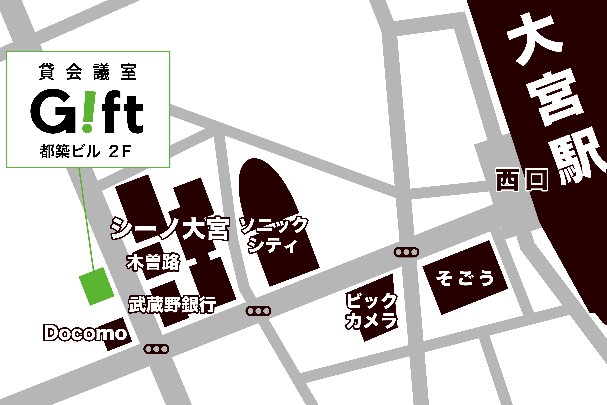 　　　　　　　　　　　　　　　　　　　　　※必要事項をご記入の上ＦＡＸにてご送信下さい。　　　　　　　　　　　　　　　　　　　　　　　　　お申込み　ＦＡＸ：048（458）3242　　　　　　 　　　　（お問い合わせ）　　　　　　　　　　　　　　　　　　　 有限会社　ステラ　３Ｄ増毛部門　　　　　　　　　　　　　　　　　　　　　　〒353-0004埼玉県志木市本町6-21-10　TEL:048-458-3241      サロン名サロン名代表参加者名代表参加者名住所　　〒住所　　〒住所　　〒住所　　〒サロン電話番号サロン電話番号サロン電話番号ご参加人数：　　　　　　検定人数：